2019 QAP - Workforce Housing Communities Methodology*Additional communities added using the most recent (2016) MN DEED data releasedCommunities with a need for workforce housing are identified using data on: (1) total jobs in 2015, (2) 5 year job growth, or (3) long distance commuting.  Data on jobs and growth are from the Minnesota Department of Employment and Economic Development’s Quarterly Census of Employment and Wages.  Data on commuting are from the US Census Bureau’s Longitudinal Employer-Household Dynamics program.  Workforce housing areas are defined separately for the Twin Cities Metro (7 County) and Greater Minnesota. The priority has two point levels, 6 and 3 points.  The following sections describe the eligible communities and buffers around these communities for the two regions.  Applicants will find interactive maps to identify whether a property falls within these areas at Minnesota Housing’s website:  www.mnhousing.gov > Policy & Research > Community Profiles.6 PointsTop Job Centers.   A community is eligible if it is one of the top 10 job centers in Greater Minnesota or the top 5 job centers in the Twin Cities Metro as of 2015 as defined by total jobs.     (OR) Net Five Year Job Growth.  Communities are eligible in Greater Minnesota if they have at least 2,000 jobs in the current year and had a net job growth of at least 100 jobs in the last five years.  In the Twin Cities Metro the minimum net job growth is 500.  Minnesota Housing is publishing in this document the most current available data from the Dept. of Employment and Economic Development, 2010-2015; but will add additional communities when more current data becomes available in April 2018 for the 2019 QAP.(OR)Individual Employer Growth.  A community is eligible if an individual employer has added at least 100 net jobs (for permanent employees of the company) during the last five years, and can provide sufficient documentation signed by an authorized representative of the company to prove the growth.  (OR) 3 PointsLong Commute Communities.   A community is eligible if it is not a top job center, job growth community, or an individual employer growth community, yet is identified as a long commute community.  These are communities where 15% or more of the communities’ workforce travels 30+ miles into the community for work. In each case above, communities are buffered by 10 miles in Greater Minnesota and 5 miles in the Twin Cities Metro to account for a modest commuteshed.The maps and tables below and on following pages list and display eligible areas for the Twin Cities Metro (pages 2 and 3) and Greater Minnesota (pages 4 and 5).  If additional communities become eligible in the next year with updated data, Minnesota Housing will add them to the 2019 QAP lists; no communities will be subtracted from the 2019 QAP lists with the updated. Twin Cities Metro Job Centers and Ranked Job Growth Communities 2010-2015 (6 Points)Source: Minnesota Housing analysis of Minnesota Dept. of Employment and Economic Development Quarterly Census of Employment and Wages (2010-2015). *Community added based on 2011-2016 net job growth.Twin Cities Metro Long Commute Communities (3 Points)Source: Minnesota Housing analysis of US Census Longitudinal Employer Household Dynamics Data, 2014 and 2015.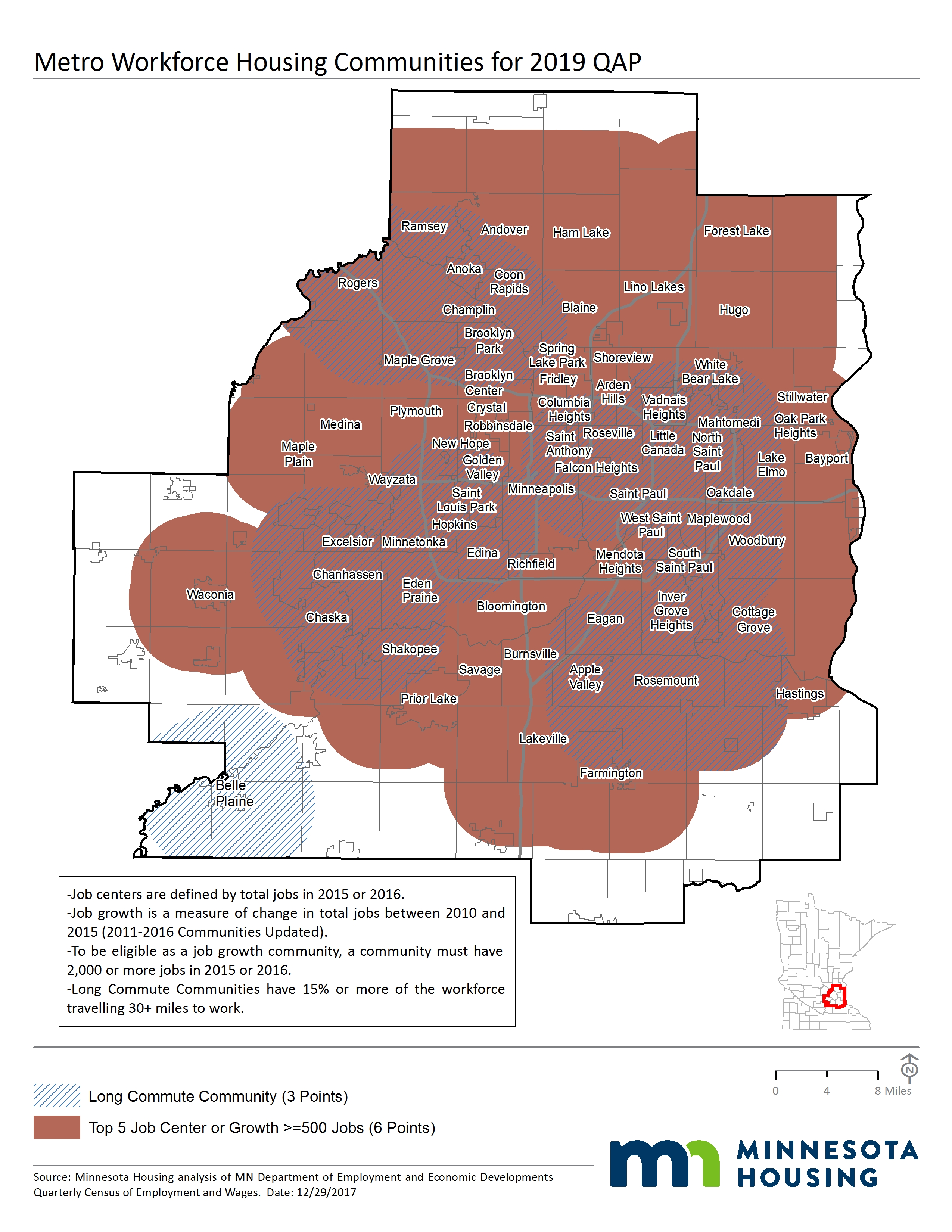 Greater Minnesota Job Centers and Job Growth Communities 2010-2015 (6 Points)Source: Minnesota Housing analysis of Minnesota Dept. of Employment and Economic Development Quarterly Census of Employment and Wages (2010-2015).  *Communities added based on 2016 data.Greater Minnesota Long Commute Communities (3 Points)Source: Minnesota Housing analysis of US Census Longitudinal Employer Household Dynamics Data, 2014. *Communities added based on 2015 US Census Longitudinal Employer Household Dynamics Data.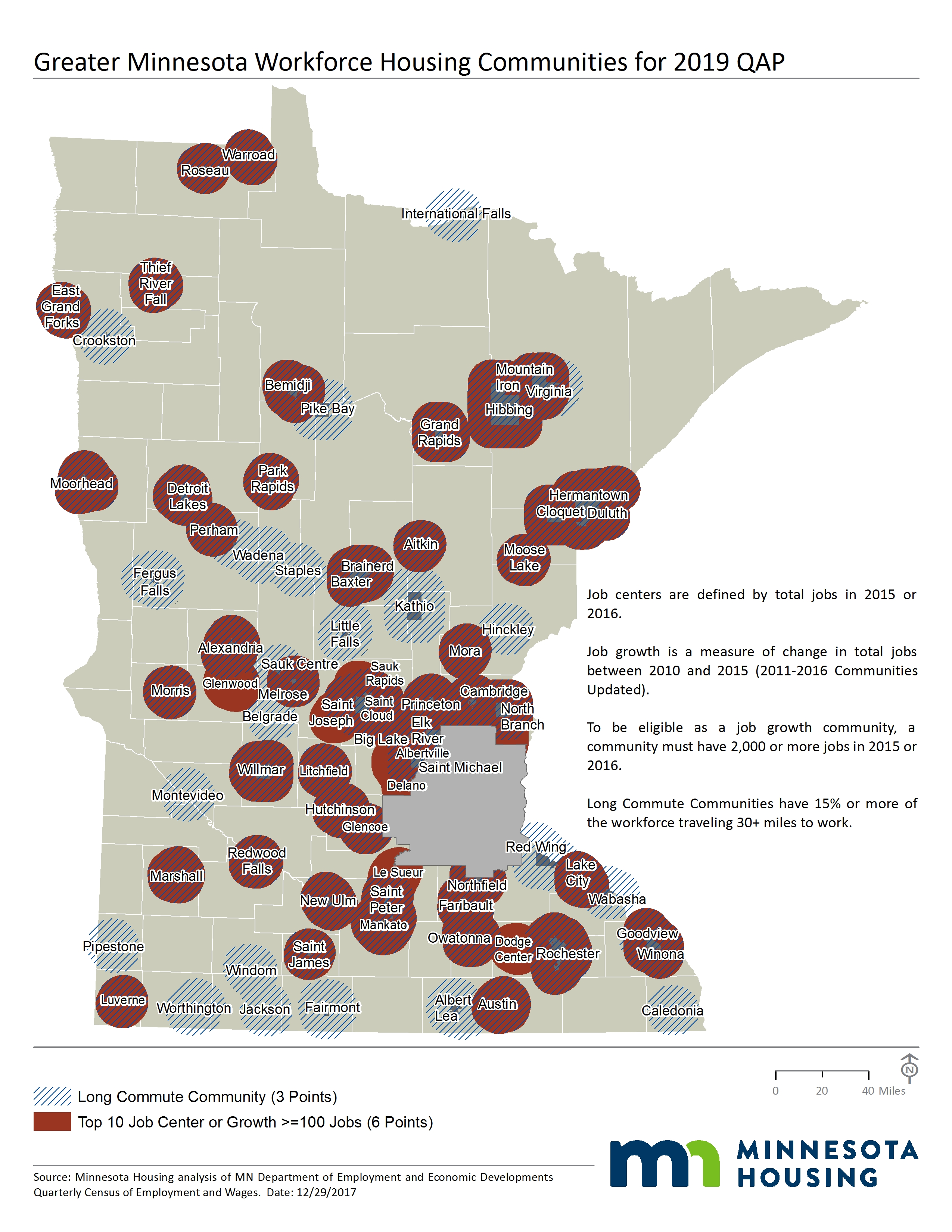 Twin Cities Metro Top 5 Job Centers (2015 or 2016)Twin Cities Metro Communities With Net Growth of 500 Jobs or More (2010-2015 and 2011-2016)Twin Cities Metro Communities With Net Growth of 500 Jobs or More (2010-2015 and 2011-2016)Minneapolis, HennepinAndover, AnokaLino Lakes, AnokaSaint Paul, RamseyAnoka, AnokaLittle Canada, RamseyBloomington, HennepinApple Valley, DakotaMaple Grove, HennepinEagan, DakotaBlaine, largely AnokaMaple Plain, HennepinEden Prairie, HennepinBloomington, HennepinMaplewood, RamseyBrooklyn Center, HennepinMedina, HennepinBrooklyn Park, HennepinMinneapolis, HennepinBurnsville, DakotaMinnetonka, HennepinChanhassen, largely CarverNew Brighton, RamseyChaska, CarverOakdale, WashingtonCoon Rapids, AnokaPlymouth, HennepinCottage Grove, Washington*Ramsey, AnokaCrystal, Hennepin*Richfield, HennepinEagan, DakotaRogers, HennepinEden Prairie, HennepinRosemount, DakotaEdina, HennepinRoseville, RamseyFarmington, Dakota*Saint Louis Park, HennepinForest Lake, Washington*Saint Paul, RamseyFridley, AnokaSavage, ScottHam Lake, AnokaShakopee, ScottHopkins, HennepinVadnais Heights, RamseyHugo, WashingtonWaconia, CarverInver Grove Heights, DakotaWhite Bear Lake, RamseyLake Elmo, WashingtonWoodbury, WashingtonLakeville, DakotaTwin Cities Metro Long Commute CommunitiesTwin Cities Metro Long Commute CommunitiesTwin Cities Metro Long Commute CommunitiesBelle PlaineFalcon HeightsRogersChamplinHopkinsRosemountChanhassenMaplewoodGreater Minnesota Top 10 Job Centers (2015 or 2016)Greater MN Communities With Net Growth of 100 jobs or more (2010-2015 and 2011-2016)Greater MN Communities With Net Growth of 100 jobs or more (2010-2015 and 2011-2016)Rochester, OlmstedAitkin, Aitkin*Monticello, WrightDuluth, Saint LouisAlbertville, WrightMoorhead, Clay*Saint Cloud, largely StearnsAlexandria, DouglasMoose Lake, Carlton*Mankato, largely Blue EarthAustin, MowerMora, Kanabec*Winona, WinonaBaxter, Crow WingMorris, StevensOwatonna, SteeleBecker, SherburneMountain Iron, Saint LouisWillmar, KandiyohiBemidji, BeltramiNew Ulm, BrownMoorhead, ClayBig Lake, SherburneNorth Branch, ChisagoAustin, MowerBrainerd, Crow WingNorth Mankato, NicolletAlexandria, DouglasBuffalo, Wright*Northfield, largely RiceCambridge, IsantiOtsego, WrightCloquet, CarltonOwatonna, SteeleCold Spring, Stearns*Park Rapids, HubbardDelano, WrightPerham, Otter TailDetroit Lakes, BeckerPrinceton, Mille LacsDodge Center, DodgeRedwood Falls, Redwood*Duluth, Saint LouisRochester, OlmstedEast Grand Forks, PolkRoseau, RoseauElk River, SherburneSaint Cloud, largely StearnsFaribault, RiceSaint James, Watonwan*Glencoe, McLeodSaint Joseph, Stearns*Glenwood, PopeSaint Michael, WrightGrand Rapids, ItascaSaint Peter, NicolletHermantown, Saint LouisSartell, largely StearnsHibbing, Saint LouisSauk Rapids, BentonHutchinson, McLeodThief River Falls, PenningtonLake City, GoodhueWaite Park, StearnsLe Sueur, largely Le SueurWarroad, Roseau*Litchfield, MeekerWillmar, KandiyohiLuverne, RockWillmar Twp., Kandiyohi*Mankato, largely Blue EarthWinona, WinonaMarshall, LyonWyoming, ChisagoMelrose, StearnsGreater Minnesota Metro Long Commute CommunitiesGreater Minnesota Metro Long Commute CommunitiesGreater Minnesota Metro Long Commute CommunitiesGreater Minnesota Metro Long Commute CommunitiesAitkinGlencoe*Moose LakeSauk CentreAlbert LeaGoodviewMoraSauk Rapids*AlexandriaGrand RapidsMorrisSt. Cloud*AustinHermantownMountain IronSt. JamesBaxterHibbingNew UlmSt. JosephBelgradeHinckleyNew York Mills*St. MichaelBemidjiHutchinsonNorth BranchSt. PeterBig Lake*International FallsNorth Mankato*StaplesBrainerdJackson*NorthfieldThief River FallsCaledoniaKathio Twp.OwatonnaVirginiaCambridgeLake CityPark RapidsWabashaCloquetLitchfield*PerhamWadenaCrookstonLittle FallsPike Bay Twp.Waite Park*Detroit LakesLuverne*PipestoneWarroadDuluth*Mankato*PrincetonWillmarEast Grand ForksMarshallRed WingWillmar Twp.*Elk RiverMelroseRedwood FallsWindomFairmontMontevideoRochester*WinonaFaribaultMoorhead*RoseauWorthingtonFergus Falls